
23 апреля прошла защита индивидуальных учебных проектов обучающимися 10 класса. Такой вид деятельности был новым для ребят. На протяжении всего учебного года они под руководством кураторов работали над проектами. Темы были выбраны самые разные: "Мое здоровье принадлежит только мне", "Распад СССР. Причины и последствия", "Конфликты в межличностных отношениях", "Жаргонизмы в нашей речи", "Развитие и популяризация лыжных гонок", "Сны и сновидения", "Международный терроризм - глобальная проблема современности". Обучающиеся серьезно подошли к подготовке проектов и выполнили их в соответствии со всеми требованиями. Компетентное жюри, заслушав выступление, задавало вопросы по темам проектов, на которые ребята уверенно отвечали, демонстрируя глубину знаний в темах.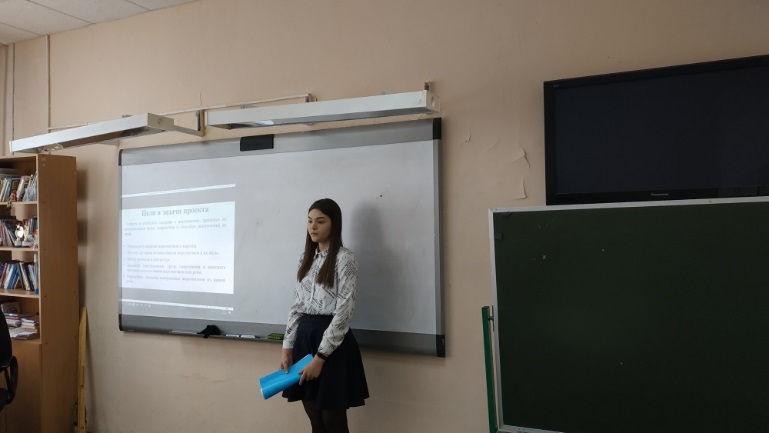 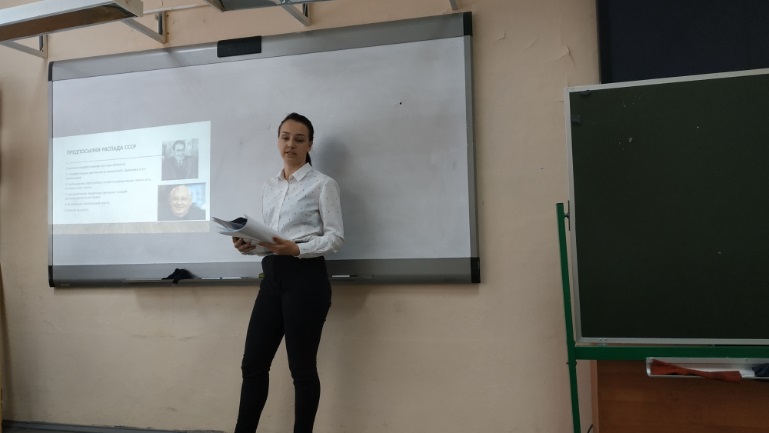 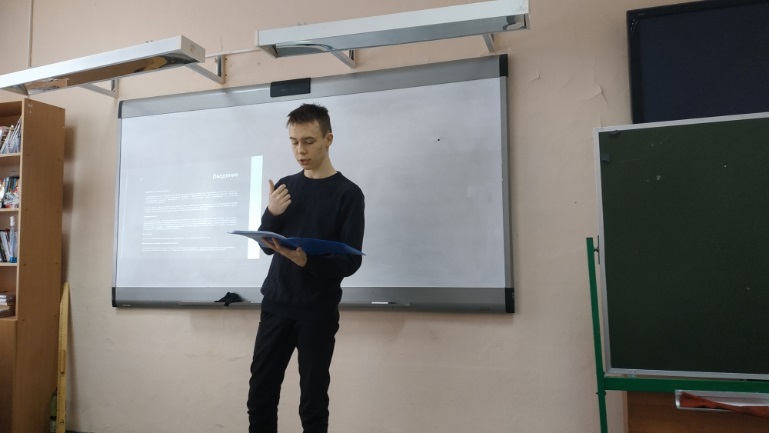 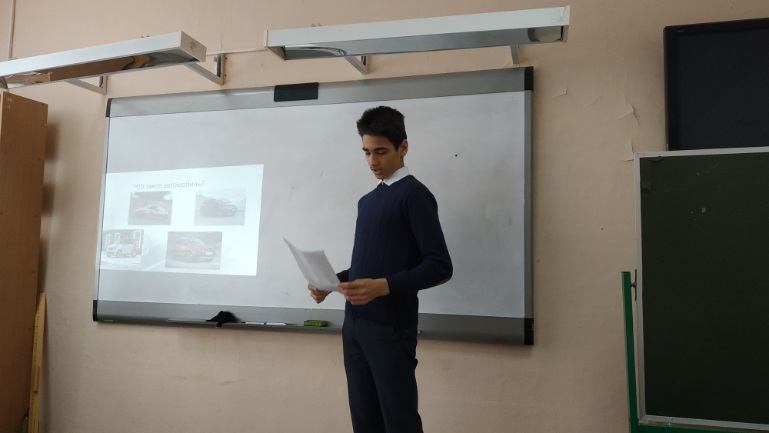 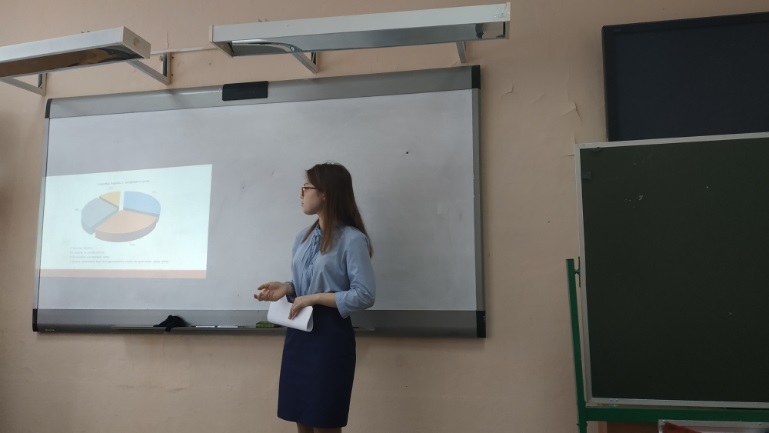 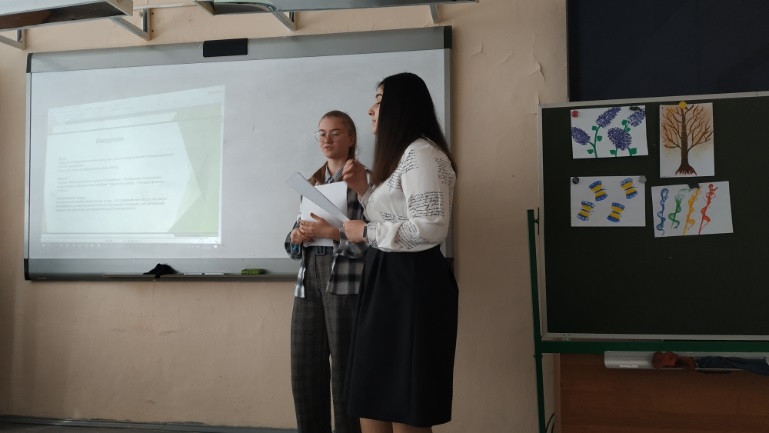 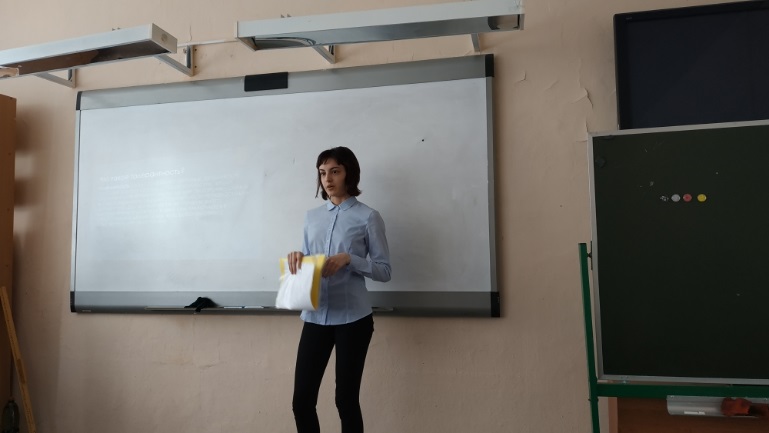 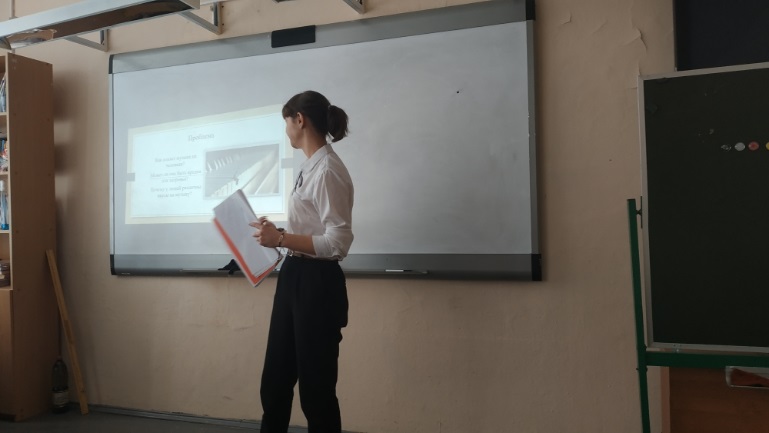 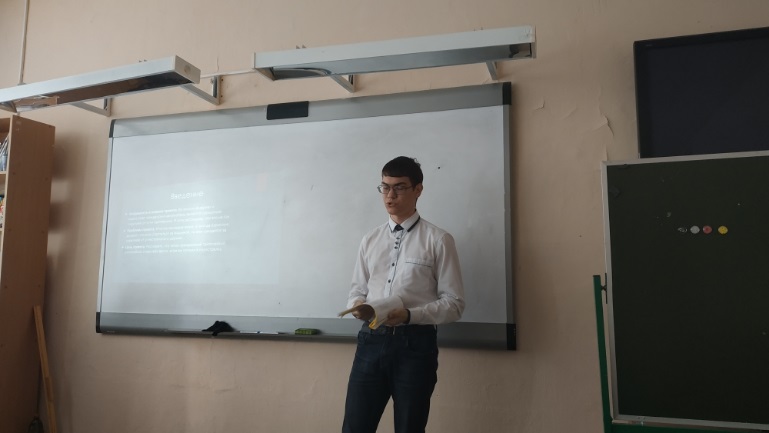 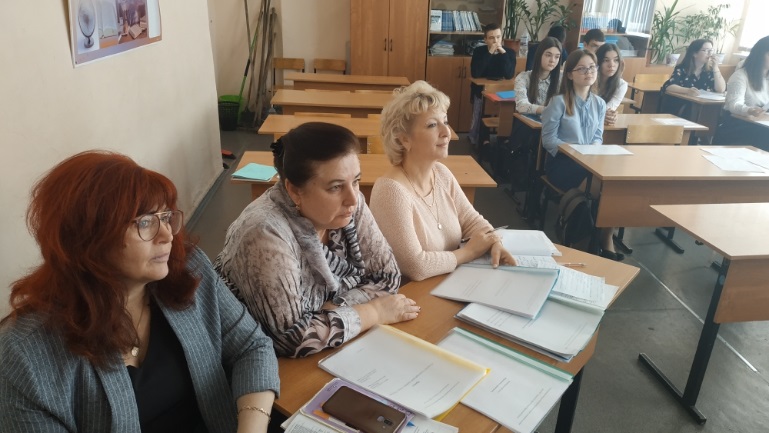 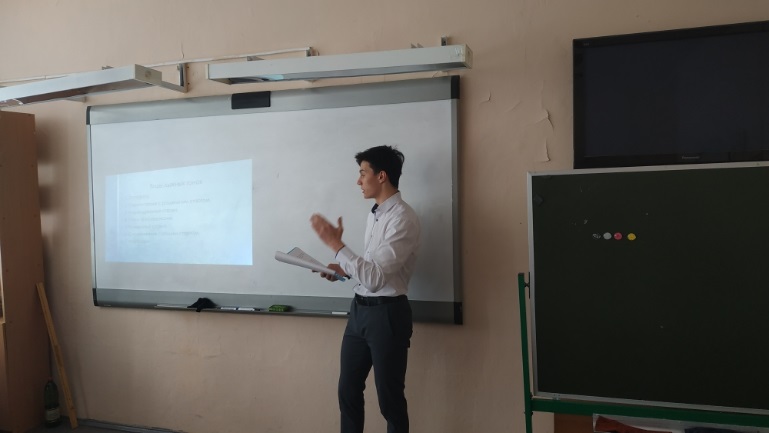 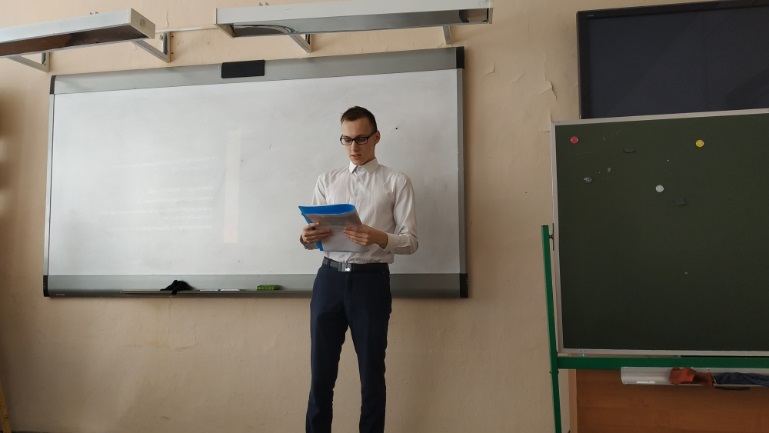 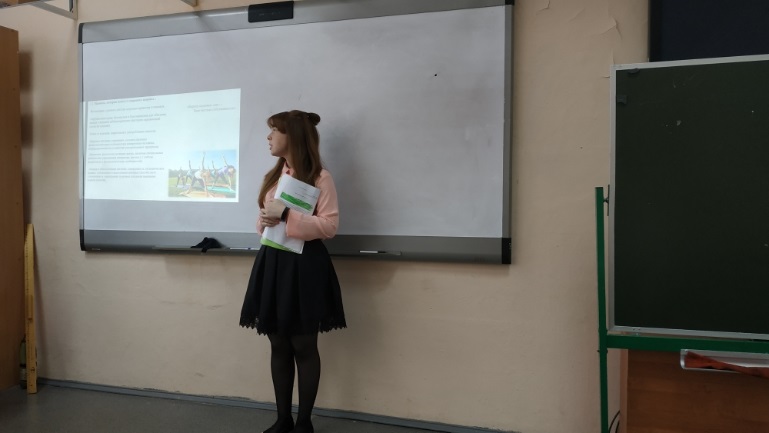 